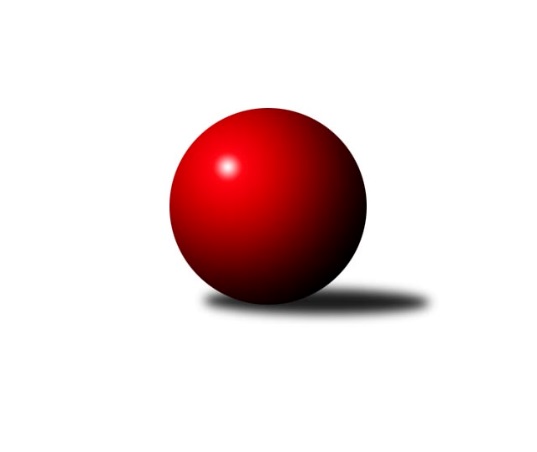 Č.15Ročník 2013/2014	18.1.2014Nejlepšího výkonu v tomto kole: 2608 dosáhlo družstvo: Spartak Přerov ˝C˝Krajský přebor OL 2013/2014Výsledky 15. kolaSouhrnný přehled výsledků:SKK Jeseník ˝B˝	- TJ Tatran Litovel	12:4	2555:2444		17.1.TJ Sokol Mohelnice	- TJ Kovohutě Břidličná ˝B˝	4:12	2551:2600		18.1.Spartak Přerov ˝C˝	- KKŽ Šternberk ˝A˝	14:2	2608:2456		18.1.KK Zábřeh  ˝C˝	- KK PEPINO Bruntál	10:6	2475:2429		18.1.KK Šumperk ˝B˝	- TJ Kovohutě Břidličná ˝A˝	14:2	2600:2456		18.1.TJ Horní Benešov ˝C˝	- KK Jiskra Rýmařov ˝B˝	10:6	2546:2498		18.1.Tabulka družstev:	1.	TJ Horní Benešov ˝C˝	14	10	0	4	144 : 80 	 	 2478	20	2.	KK Jiskra Rýmařov ˝B˝	13	9	1	3	129 : 79 	 	 2473	19	3.	TJ Kovohutě Břidličná ˝A˝	14	9	1	4	132 : 92 	 	 2451	19	4.	TJ Sokol Mohelnice	14	8	2	4	126 : 98 	 	 2498	18	5.	Spartak Přerov ˝C˝	14	9	0	5	123 : 101 	 	 2485	18	6.	KK Šumperk ˝B˝	14	7	0	7	124 : 100 	 	 2440	14	7.	TJ  Krnov ˝B˝	13	6	2	5	105 : 103 	 	 2380	14	8.	TJ Kovohutě Břidličná ˝B˝	14	5	2	7	104 : 120 	 	 2500	12	9.	SKK Jeseník ˝B˝	14	6	0	8	104 : 120 	 	 2367	12	10.	TJ Tatran Litovel	14	6	0	8	94 : 130 	 	 2401	12	11.	KK PEPINO Bruntál	14	5	1	8	101 : 123 	 	 2412	11	12.	KK Zábřeh  ˝C˝	14	3	1	10	79 : 145 	 	 2359	7	13.	KKŽ Šternberk ˝A˝	14	2	0	12	75 : 149 	 	 2366	4Podrobné výsledky kola:	 SKK Jeseník ˝B˝	2555	12:4	2444	TJ Tatran Litovel	Miroslav Setinský	 	 217 	 207 		424 	 0:2 	 433 	 	193 	 240		Stanislav Brosinger	Jana Fousková	 	 219 	 200 		419 	 2:0 	 415 	 	214 	 201		Miroslav Sigmund	Eva Křapková	 	 208 	 212 		420 	 0:2 	 424 	 	202 	 222		Jaroslav Vidim	Karel Kučera	 	 229 	 224 		453 	 2:0 	 412 	 	187 	 225		Ludvík Vymazal	Jaromíra Smejkalová	 	 214 	 205 		419 	 2:0 	 354 	 	169 	 185		Jaroslav Ďulík *1	Martin Zavacký	 	 199 	 221 		420 	 2:0 	 406 	 	207 	 199		Jaromír Janošecrozhodčí: střídání: *1 od 43. hodu Petr JindraNejlepší výkon utkání: 453 - Karel Kučera	 TJ Sokol Mohelnice	2551	4:12	2600	TJ Kovohutě Břidličná ˝B˝	Dušan Sedláček	 	 207 	 216 		423 	 0:2 	 449 	 	228 	 221		Zdeněk Fiury st.	Dagmar Jílková	 	 212 	 226 		438 	 2:0 	 422 	 	224 	 198		Miloslav Krchov	Zdeněk Šebesta	 	 231 	 203 		434 	 0:2 	 459 	 	236 	 223		Petr Otáhal	Jaroslav Jílek	 	 195 	 195 		390 	 0:2 	 421 	 	194 	 227		Zdeněk Chmela ml.	Rostislav Krejčí	 	 213 	 226 		439 	 0:2 	 455 	 	225 	 230		Zdeněk Fiury ml.	Tomáš Potácel	 	 230 	 197 		427 	 2:0 	 394 	 	197 	 197		Josef Veselýrozhodčí: Nejlepší výkon utkání: 459 - Petr Otáhal	 Spartak Přerov ˝C˝	2608	14:2	2456	KKŽ Šternberk ˝A˝	Jaroslav Krejčí	 	 231 	 245 		476 	 2:0 	 408 	 	214 	 194		Petr Pick	Jan Lenhart	 	 205 	 212 		417 	 2:0 	 390 	 	183 	 207		Václav Šubert	Václav Pumprla	 	 218 	 230 		448 	 2:0 	 405 	 	203 	 202		Pavel Ďuriš st.	Tomáš Havlíček	 	 190 	 222 		412 	 0:2 	 422 	 	217 	 205		Zdeněk Vojáček	Libor Daňa	 	 211 	 213 		424 	 2:0 	 416 	 	223 	 193		Pavel Smejkal	Jaroslav Pěcha	 	 203 	 228 		431 	 2:0 	 415 	 	192 	 223		Jindřich Gavendarozhodčí: Nejlepší výkon utkání: 476 - Jaroslav Krejčí	 KK Zábřeh  ˝C˝	2475	10:6	2429	KK PEPINO Bruntál	Jiří Karafiát	 	 205 	 201 		406 	 2:0 	 389 	 	197 	 192		František Ocelák	Martin Vitásek	 	 212 	 209 		421 	 0:2 	 426 	 	194 	 232		Pavel Dvořák	Miroslav Štěpán	 	 216 	 200 		416 	 2:0 	 382 	 	174 	 208		Jan Mlčák	Marek Kejík	 	 219 	 183 		402 	 0:2 	 408 	 	191 	 217		Richard Janalík	Miroslav Bodanský	 	 196 	 208 		404 	 2:0 	 384 	 	177 	 207		Josef Novotný	Václav Čamek	 	 206 	 220 		426 	 0:2 	 440 	 	218 	 222		Lukáš Janalíkrozhodčí: Nejlepší výkon utkání: 440 - Lukáš Janalík	 KK Šumperk ˝B˝	2600	14:2	2456	TJ Kovohutě Břidličná ˝A˝	Miroslav Mrkos	 	 218 	 202 		420 	 0:2 	 425 	 	199 	 226		Čestmír Řepka	Josef Suchan	 	 215 	 196 		411 	 2:0 	 403 	 	201 	 202		Leoš Řepka	Marek Zapletal	 	 241 	 236 		477 	 2:0 	 417 	 	208 	 209		Jan Doseděl	Milan Vymazal	 	 188 	 214 		402 	 2:0 	 394 	 	206 	 188		Jiří Večeřa	Petr Matějka	 	 193 	 235 		428 	 2:0 	 416 	 	211 	 205		Jiří Procházka	Gustav Vojtek	 	 212 	 250 		462 	 2:0 	 401 	 	197 	 204		Ivo Mrhal st.rozhodčí: Nejlepší výkon utkání: 477 - Marek Zapletal	 TJ Horní Benešov ˝C˝	2546	10:6	2498	KK Jiskra Rýmařov ˝B˝	Michal Rašťák	 	 196 	 191 		387 	 0:2 	 409 	 	185 	 224		Michal Ihnát	Miloslav Petrů	 	 224 	 213 		437 	 0:2 	 442 	 	209 	 233		Martin Mikeska	Jaromír Hendrych st.	 	 237 	 205 		442 	 2:0 	 412 	 	202 	 210		Marek Hampl	Michal Vavrák	 	 193 	 218 		411 	 2:0 	 380 	 	193 	 187		Rudolf Starchoň	Luděk Zeman	 	 223 	 220 		443 	 2:0 	 425 	 	227 	 198		Petr Chlachula	David Láčík	 	 221 	 205 		426 	 0:2 	 430 	 	223 	 207		Josef Mikeskarozhodčí: Nejlepší výkon utkání: 443 - Luděk ZemanPořadí jednotlivců:	jméno hráče	družstvo	celkem	plné	dorážka	chyby	poměr kuž.	Maximum	1.	Zdeněk Fiury  ml.	TJ Kovohutě Břidličná ˝B˝	441.38	299.3	142.1	4.0	7/8	(459)	2.	Martin Mikeska 	KK Jiskra Rýmařov ˝B˝	435.52	300.1	135.4	5.3	8/8	(472)	3.	Jiří Kropáč 	-- volný los --	435.38	293.4	142.0	4.6	7/8	(503)	4.	Jaromír Hendrych ml. 	TJ Horní Benešov ˝C˝	434.98	300.0	134.9	5.7	6/8	(487)	5.	Lukáš Janalík 	KK PEPINO Bruntál	432.78	295.6	137.2	5.7	9/9	(457)	6.	Dušan Říha 	-- volný los --	428.19	295.8	132.4	4.4	8/8	(468)	7.	Michal Symerský 	Spartak Přerov ˝C˝	427.83	293.7	134.2	5.5	6/8	(444)	8.	Zdeněk Chmela  ml.	TJ Kovohutě Břidličná ˝B˝	427.02	293.0	134.0	4.3	8/8	(447)	9.	Tomáš Potácel 	TJ Sokol Mohelnice	426.71	285.6	141.1	5.8	7/7	(457)	10.	Leopold Jašek 	-- volný los --	425.10	287.7	137.4	3.7	7/8	(479)	11.	Josef Mikeska 	KK Jiskra Rýmařov ˝B˝	423.67	287.8	135.9	5.6	8/8	(447)	12.	Jaromír Hendrych st. 	TJ Horní Benešov ˝C˝	422.59	287.9	134.7	5.3	8/8	(455)	13.	Ludvík Vymazal 	TJ Tatran Litovel	422.16	290.8	131.3	4.8	9/9	(456)	14.	Stanislav Brosinger 	TJ Tatran Litovel	422.06	287.2	134.8	6.2	7/9	(462)	15.	Rostislav Petřík 	Spartak Přerov ˝C˝	420.31	285.1	135.2	3.7	6/8	(476)	16.	Jan Lenhart 	Spartak Přerov ˝C˝	420.00	291.6	128.4	6.8	6/8	(436)	17.	Gustav Vojtek 	KK Šumperk ˝B˝	418.95	289.0	130.0	6.1	8/8	(469)	18.	Jaroslav Pěcha 	Spartak Přerov ˝C˝	418.21	295.5	122.7	8.8	6/8	(436)	19.	Karel Kučera 	SKK Jeseník ˝B˝	417.63	291.3	126.3	6.2	6/8	(453)	20.	Jan Doseděl 	TJ Kovohutě Břidličná ˝A˝	417.48	289.0	128.4	5.9	8/8	(442)	21.	Radek Malíšek 	-- volný los --	417.13	286.6	130.5	4.4	8/8	(467)	22.	Rostislav Krejčí 	TJ Sokol Mohelnice	417.11	288.6	128.5	5.4	7/7	(453)	23.	Petr Chlachula 	KK Jiskra Rýmařov ˝B˝	416.36	287.3	129.1	6.8	8/8	(464)	24.	Miluše Rychová 	TJ  Krnov ˝B˝	416.33	288.2	128.1	7.1	7/9	(447)	25.	David Láčík 	TJ Horní Benešov ˝C˝	416.02	290.3	125.7	8.2	8/8	(482)	26.	Dagmar Jílková 	TJ Sokol Mohelnice	415.25	289.7	125.6	8.3	6/7	(468)	27.	Jiří Kohoutek 	Spartak Přerov ˝C˝	414.09	293.9	120.2	7.4	8/8	(460)	28.	Tomáš Janalík 	KK PEPINO Bruntál	413.70	287.5	126.2	5.4	8/9	(434)	29.	Petr Matějka 	KK Šumperk ˝B˝	413.11	286.0	127.2	5.9	8/8	(460)	30.	Ivo Mrhal  st.	TJ Kovohutě Břidličná ˝A˝	413.09	279.8	133.3	5.2	8/8	(443)	31.	Miloslav Krchov 	TJ Kovohutě Břidličná ˝B˝	412.58	284.6	128.0	5.3	6/8	(430)	32.	Jan Körner 	KK Zábřeh  ˝C˝	412.41	280.8	131.6	6.4	7/8	(439)	33.	Zdeněk Šebesta 	TJ Sokol Mohelnice	411.61	287.9	123.7	6.9	7/7	(472)	34.	Jiří Procházka 	TJ Kovohutě Břidličná ˝A˝	411.23	286.7	124.5	6.1	8/8	(429)	35.	Jaromíra Smejkalová 	SKK Jeseník ˝B˝	411.09	279.5	131.6	4.4	7/8	(449)	36.	Leoš Řepka 	TJ Kovohutě Břidličná ˝A˝	410.70	278.8	131.9	4.9	8/8	(443)	37.	Petr Pick 	KKŽ Šternberk ˝A˝	409.53	289.1	120.5	6.3	7/8	(433)	38.	Michal Strachota 	KK Šumperk ˝B˝	407.92	290.5	117.4	9.6	6/8	(463)	39.	Jiří Polášek 	KK Jiskra Rýmařov ˝B˝	407.32	283.3	124.1	7.8	7/8	(454)	40.	Luděk Zeman 	TJ Horní Benešov ˝C˝	407.31	286.5	120.9	8.0	7/8	(509)	41.	Zdeněk Chmela  st.	TJ Kovohutě Břidličná ˝B˝	406.97	283.3	123.7	8.4	7/8	(443)	42.	Jaroslav Jílek 	TJ Sokol Mohelnice	406.14	285.8	120.4	8.0	7/7	(466)	43.	Jindřich Gavenda 	KKŽ Šternberk ˝A˝	405.34	282.0	123.3	6.5	7/8	(427)	44.	Marek Hampl 	KK Jiskra Rýmařov ˝B˝	404.66	283.8	120.9	7.3	8/8	(453)	45.	Michal Vavrák 	TJ Horní Benešov ˝C˝	404.59	282.5	122.1	8.4	8/8	(460)	46.	Milan Vymazal 	KK Šumperk ˝B˝	404.58	282.6	122.0	7.8	8/8	(458)	47.	Vladimír Vavrečka 	TJ  Krnov ˝B˝	404.57	284.3	120.3	6.0	8/9	(444)	48.	Jiří Jedlička 	TJ  Krnov ˝B˝	403.51	281.2	122.3	10.5	9/9	(438)	49.	Petr Otáhal 	TJ Kovohutě Břidličná ˝B˝	402.33	284.9	117.5	8.0	6/8	(459)	50.	Jaroslav Vidim 	TJ Tatran Litovel	402.11	284.0	118.1	7.6	9/9	(442)	51.	Václav Čamek 	KK Zábřeh  ˝C˝	401.38	278.4	123.0	8.6	8/8	(454)	52.	Jiří Večeřa 	TJ Kovohutě Břidličná ˝A˝	401.04	278.7	122.3	5.8	8/8	(450)	53.	Miroslav Mrkos 	KK Šumperk ˝B˝	400.22	278.3	121.9	8.3	7/8	(469)	54.	Jan Tögel 	-- volný los --	399.95	278.5	121.4	7.3	7/8	(448)	55.	Michal Rašťák 	TJ Horní Benešov ˝C˝	397.53	284.5	113.1	8.9	8/8	(447)	56.	Vítězslav Kadlec 	TJ  Krnov ˝B˝	397.32	278.6	118.8	9.2	8/9	(489)	57.	Rudolf Starchoň 	KK Jiskra Rýmařov ˝B˝	396.94	284.3	112.7	8.6	6/8	(428)	58.	František Ocelák 	KK PEPINO Bruntál	395.44	280.7	114.7	8.8	9/9	(453)	59.	Martin Zavacký 	SKK Jeseník ˝B˝	393.63	278.0	115.6	9.1	7/8	(467)	60.	Zdeněk Vojáček 	KKŽ Šternberk ˝A˝	393.06	274.9	118.1	8.7	8/8	(422)	61.	František Vícha 	TJ  Krnov ˝B˝	392.74	278.1	114.6	7.1	9/9	(434)	62.	Richard Janalík 	KK PEPINO Bruntál	391.86	276.8	115.1	7.8	8/9	(421)	63.	Pavel Ďuriš st. 	KKŽ Šternberk ˝A˝	391.67	274.4	117.3	7.9	6/8	(405)	64.	Miroslav Sigmund 	TJ Tatran Litovel	391.36	283.9	107.5	10.4	7/9	(470)	65.	Miroslav Bodanský 	KK Zábřeh  ˝C˝	391.13	275.1	116.1	9.4	8/8	(448)	66.	Pavel Dvořák 	KK PEPINO Bruntál	389.90	275.5	114.4	9.3	9/9	(456)	67.	František Všetička 	-- volný los --	388.89	275.2	113.7	8.5	6/8	(424)	68.	Jaromír Čech 	TJ  Krnov ˝B˝	387.88	280.3	107.5	10.5	6/9	(427)	69.	Jana Fousková 	SKK Jeseník ˝B˝	387.55	274.6	113.0	8.6	8/8	(454)	70.	Pavel Smejkal 	KKŽ Šternberk ˝A˝	385.02	273.9	111.1	9.6	8/8	(416)	71.	František Langer 	KK Zábřeh  ˝C˝	382.44	272.5	110.0	9.4	8/8	(424)	72.	Eva Křapková 	SKK Jeseník ˝B˝	380.34	266.0	114.3	10.6	8/8	(426)		Petr Kozák 	TJ Horní Benešov ˝C˝	448.50	295.0	153.5	3.5	2/8	(488)		Rostislav Cundrla 	SKK Jeseník ˝B˝	447.22	295.9	151.3	2.9	3/8	(475)		Petr Dankovič ml. 	TJ Horní Benešov ˝C˝	440.00	296.0	144.0	4.0	1/8	(440)		Pavel Ďuriš ml. 	KKŽ Šternberk ˝A˝	436.00	311.0	125.0	8.0	1/8	(436)		Iveta Krejčová 	TJ Sokol Mohelnice	431.25	292.8	138.5	5.0	2/7	(439)		Jaromír Janošec 	TJ Tatran Litovel	430.50	283.9	146.6	5.1	5/9	(461)		Stanislav Beňa  st.	Spartak Přerov ˝C˝	426.00	297.8	128.2	6.5	2/8	(445)		Dušan Sedláček 	TJ Sokol Mohelnice	425.00	288.0	137.0	6.5	1/7	(427)		Petr Šrot 	KK Šumperk ˝B˝	425.00	301.0	124.0	9.0	1/8	(425)		Zdeněk Fiury  st.	TJ Kovohutě Břidličná ˝B˝	421.87	290.2	131.6	6.1	5/8	(449)		Jaroslav Krejčí 	Spartak Přerov ˝C˝	421.75	291.1	130.7	4.3	5/8	(476)		Miloslav Petrů 	TJ Horní Benešov ˝C˝	420.50	285.5	135.0	8.0	2/8	(437)		Čestmír Řepka 	TJ Kovohutě Břidličná ˝A˝	418.67	288.7	130.0	3.3	3/8	(433)		Libor Čermák 	-- volný los --	418.45	286.3	132.2	5.8	4/8	(446)		Marek Zapletal 	KK Šumperk ˝B˝	417.53	282.5	135.0	3.1	3/8	(477)		Josef Veselý 	TJ Kovohutě Břidličná ˝B˝	416.07	292.5	123.6	8.0	5/8	(454)		Lukáš Vaněk 	TJ  Krnov ˝B˝	416.00	289.0	127.0	5.5	1/9	(425)		Ludovít Kumi 	TJ Sokol Mohelnice	415.75	286.6	129.1	5.4	4/7	(485)		Václav Pumprla 	Spartak Přerov ˝C˝	415.64	288.8	126.9	4.5	4/8	(450)		Josef Šrámek 	-- volný los --	415.25	289.3	125.9	4.5	3/8	(480)		Zdeněk Sobota 	TJ Sokol Mohelnice	411.08	290.1	121.0	6.7	4/7	(440)		Adam Běláška 	KK Šumperk ˝B˝	411.00	291.0	120.0	6.7	3/8	(424)		Libor Daňa 	Spartak Přerov ˝C˝	410.67	285.8	124.8	5.6	4/8	(434)		Jiří Kráčmar 	TJ Tatran Litovel	409.40	278.9	130.5	5.4	5/9	(436)		Emil Pick 	KKŽ Šternberk ˝A˝	408.04	283.5	124.6	6.3	4/8	(437)		Kamil Vinklárek 	KKŽ Šternberk ˝A˝	408.00	270.0	138.0	9.0	1/8	(408)		Tomáš Fiury 	TJ Kovohutě Břidličná ˝A˝	407.93	281.8	126.1	4.5	4/8	(425)		Miroslav Štěpán 	KK Zábřeh  ˝C˝	406.78	277.2	129.6	9.4	3/8	(429)		Vladimír Štrbík 	TJ Kovohutě Břidličná ˝B˝	405.25	280.9	124.4	8.8	4/8	(441)		Martin Vitásek 	KK Zábřeh  ˝C˝	404.17	284.5	119.7	7.5	3/8	(421)		Michal Ihnát 	KK Jiskra Rýmařov ˝B˝	403.73	288.9	114.9	9.9	3/8	(428)		Marek Kejík 	KK Zábřeh  ˝C˝	402.00	295.0	107.0	11.0	1/8	(402)		Jiří Karafiát 	KK Zábřeh  ˝C˝	401.03	278.3	122.7	8.3	5/8	(466)		Tomáš Havlíček 	Spartak Přerov ˝C˝	400.25	278.9	121.4	7.4	2/8	(425)		Petra Rozsypalová 	SKK Jeseník ˝B˝	398.00	277.0	121.0	10.3	3/8	(451)		Miroslav Setinský 	SKK Jeseník ˝B˝	396.50	286.3	110.2	8.4	4/8	(424)		Anna Drlíková 	TJ Sokol Mohelnice	395.00	289.0	106.0	9.5	2/7	(414)		Václav Gřešek 	KKŽ Šternberk ˝A˝	394.40	273.1	121.3	9.3	5/8	(431)		Josef Novotný 	KK PEPINO Bruntál	394.11	274.2	119.9	7.1	3/9	(430)		Anna Dosedělová 	TJ Kovohutě Břidličná ˝A˝	390.50	273.5	117.0	8.5	2/8	(400)		Josef Suchan 	KK Šumperk ˝B˝	388.73	269.8	118.9	7.8	3/8	(452)		Přemysl Janalík 	KK PEPINO Bruntál	388.33	269.0	119.3	9.0	3/9	(440)		Jiří Srovnal 	KK Zábřeh  ˝C˝	387.20	279.1	108.1	11.4	5/8	(422)		Martin Kaduk 	KK PEPINO Bruntál	383.50	277.5	106.0	10.0	2/9	(405)		Jan Kolář 	KK Zábřeh  ˝C˝	383.22	269.9	113.3	8.2	3/8	(430)		Jaroslav Zelinka 	TJ Kovohutě Břidličná ˝A˝	382.50	267.0	115.5	9.0	2/8	(384)		Jan Mlčák 	KK PEPINO Bruntál	382.00	278.0	104.0	12.0	1/9	(382)		Jiří Vrobel 	TJ Tatran Litovel	380.00	271.0	109.0	10.3	3/9	(407)		Pavel Pěruška 	TJ Tatran Litovel	377.00	281.0	96.0	16.0	1/9	(377)		Václav Šubert 	KKŽ Šternberk ˝A˝	376.60	266.4	110.2	10.2	5/8	(390)		Zdeněk Hudec 	KK PEPINO Bruntál	375.47	268.0	107.5	11.7	5/9	(409)		Jaroslav Ďulík 	TJ Tatran Litovel	373.85	267.3	106.6	9.5	5/9	(414)		Miroslav Adámek 	KK Šumperk ˝B˝	369.50	267.0	102.5	16.5	2/8	(392)		Ota Pidima 	TJ Kovohutě Břidličná ˝A˝	364.00	250.0	114.0	5.0	1/8	(364)		Jana Ovčačíková 	KK Jiskra Rýmařov ˝B˝	364.00	283.0	81.0	15.0	1/8	(364)		Jitka Kovalová 	TJ  Krnov ˝B˝	363.00	252.3	110.7	12.7	3/9	(373)		Pavel Jalůvka 	TJ  Krnov ˝B˝	360.00	266.3	93.8	13.8	2/9	(395)		Alena Vrbová 	SKK Jeseník ˝B˝	355.47	254.1	101.4	12.5	5/8	(404)		Martin Hampl 	TJ Tatran Litovel	339.67	240.7	99.0	15.7	3/9	(376)		Luboš Blinka 	TJ Tatran Litovel	337.00	261.0	76.0	21.0	1/9	(337)Sportovně technické informace:Starty náhradníků:registrační číslo	jméno a příjmení 	datum startu 	družstvo	číslo startu
Hráči dopsaní na soupisku:registrační číslo	jméno a příjmení 	datum startu 	družstvo	Program dalšího kola:16. kolo24.1.2014	pá	16:30	TJ Kovohutě Břidličná ˝B˝ - KK Šumperk ˝B˝	24.1.2014	pá	16:30	KK PEPINO Bruntál - Spartak Přerov ˝C˝	25.1.2014	so	9:00	TJ Kovohutě Břidličná ˝A˝ - KK Zábřeh  ˝C˝	25.1.2014	so	9:00	TJ  Krnov ˝B˝ - TJ Horní Benešov ˝C˝	25.1.2014	so	9:00	TJ Tatran Litovel - TJ Sokol Mohelnice	25.1.2014	so	13:00	KK Jiskra Rýmařov ˝B˝ - SKK Jeseník ˝B˝				KKŽ Šternberk ˝A˝ - -- volný los --	Nejlepší šestka kola - absolutněNejlepší šestka kola - absolutněNejlepší šestka kola - absolutněNejlepší šestka kola - absolutněNejlepší šestka kola - dle průměru kuželenNejlepší šestka kola - dle průměru kuželenNejlepší šestka kola - dle průměru kuželenNejlepší šestka kola - dle průměru kuželenNejlepší šestka kola - dle průměru kuželenPočetJménoNázev týmuVýkonPočetJménoNázev týmuPrůměr (%)Výkon4xMarek ZapletalŠumperk B4774xMarek ZapletalŠumperk B114.554773xJaroslav KrejčíSp.Přerov C4761xJaroslav KrejčíSp.Přerov C111.724765xJiří Kropáč---4643xGustav VojtekŠumperk B110.954623xGustav VojtekŠumperk B4625xJiří Kropáč---110.714641xPetr OtáhalBřidličná B4591xKarel KučeraJeseník B108.664533xZdeněk Fiury ml.Břidličná B4555xLukáš JanalíkPEPINO107.32440